Порода КРСЧерно-пестраяГерефордскаяФОТО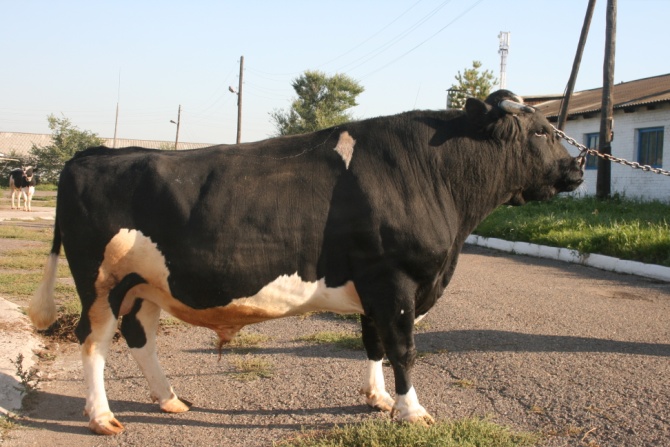 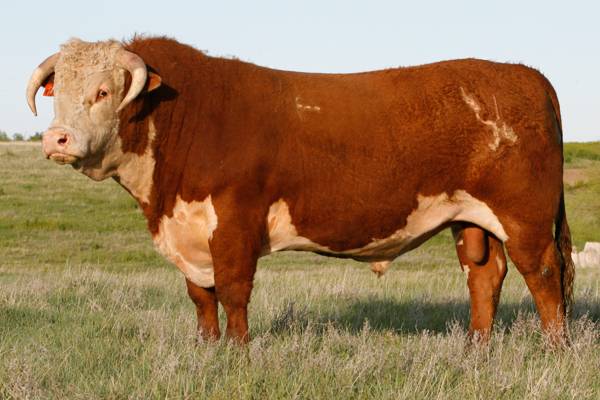 ПроисхождениеСкрещивание Голландского скота с местным черно-пестрым скотом 1930 г. СССР. В дальнейшем голштинизировали.Англия графство Херефордшир 1742 г. Бенджамин Томкинс. Родился белоголовый теленок. Приливали кровь шортгорнов.МастьЧерная с белыми пятнами по всему телуКрасно-коричневая с белыми головой, кончиком хвоста, конечностими и гривойВнутрипородные типыпо окрасу черно-пестрые и красно-пестрыеСреднерусскийУральскийСибирскийКлассическийКомолый типЧерный герефорд (+ ч/пестрые крс)Черный бальди (+ абердин ангус)Вес взрослых особейСреднерусский тип 600-650 кг.Уральский тип 500-600 кг.Сибирский тип 450-550 кг.Коровы до 650 кг., быки до 1000 кг.Коровы 650–850 кг.Быки 900-1200 кг. и до 1500 кг.Молочность3500-5500 л.От 200 до 1500 л.МясонежирноемраморноеВес теляттелочки 35-36 кг., бычки 40-42 кг.телочки 25-30 кг, бычки  28-33 кг.Прирост телят800 г./гол. сут.800-1500 г/гол. сут.Убойный выход55%, мах - 60%60%, мах - 70%